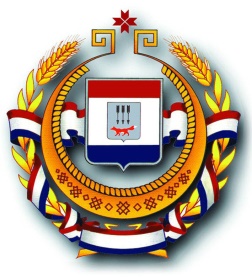 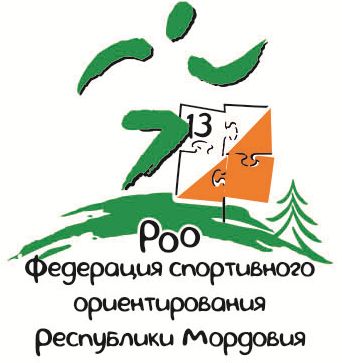 Информационный бюллетень Республиканские соревнования по спортивному ориентированию«Подснежник – 2023»Личные соревнования.(г. Саранск 15 апреля 2023 г.)ОБЩАЯ ИНФОРМАЦИЯОрганизаторы соревнований:РОО «Федерация спортивного ориентирования Республики Мордовия»;ГАУ РМ «СШОР по зимним видам спорта»Место и время проведения соревнований. Центр соревнований.Соревнования проводятся 15 апреля 2023 года. Республика Мордовия, г. Саранск, юго-западный лесной массив.Центр соревнований – Ключаревское шосее (54.180311, 45.056766)Программа соревнований:15 апреля (суббота)	                        09:30	–  регистрация участников (место старта);					10:30  – открытие соревнований;11:00 	–  старт соревнований;					14:30 	–  награждение победителей и призеров.Возрастные группы:МЖ 10,12,14,16,18, 21, 45, 55, 65, открытая группа (без награждения).Организаторы оставляют за собой право объединения смежных групп, если количество предварительных заявок не превысило 6.Финансовые условия участия в соревнованиях:Члены спортивной сборной команды Республики Мордовия по спортивному ориентированию оплачивают 50% от величины заявочного взноса;Почетные члены РОО «Федерация спортивного ориентирования РМ» освобождаются от уплаты заявочного взноса.Победители и призеры официальных межрегиональных и Всероссийских соревнований ЕКП Минспорта РФ сезона 2022-2023, представляющие Республику Мордовия, освобождаются от уплаты заявочного взноса.Участники, без предварительной заявки, могут зарегистрироваться на месте старта при уплате повышенного заявочного взноса (с коэффициентом 1.5 без учета льгот) и наличии свободных мест в группе.Соревнования не являются коммерческими, заявочные взносы не покрывают расходов, связанных с проведением соревнований. 	Система отметки SFR-systems. Чипы выдаются организаторами бесплатно. При утере и повреждении средства отметки, участник возмещает полную фактическую стоимость (700 руб.).1.5  Сроки подачи заявок: Предварительные заявки на участие в соревнованиях подаются до 17.30   14 апреля 2023 года в он-лайн системе «Orgeo» - https://orgeo.ru/event/279201.6 Предварительная техническая информация: Район соревнований находится в юго-западном лесном массиве г. Саранска, к югу от дачного массива СТ «Дорожник». Абсолютная высота в районе 210-240 метров над уровнем моря. Дорожная сеть хорошо развита, представлена системой просек, лесовывозными дорогами и тропами различной градации. Рельеф овражно-балочный с перепадом высоты на склоне до 30 метров. Лес лиственный, местами с густым подлеском, проходимость от хорошей до труднопроходимой. Встречаются непроходимые завалы леса, преимущественно в оврагах.Автор: Деев Сергей (г. Саратов) 2022-2023 гг.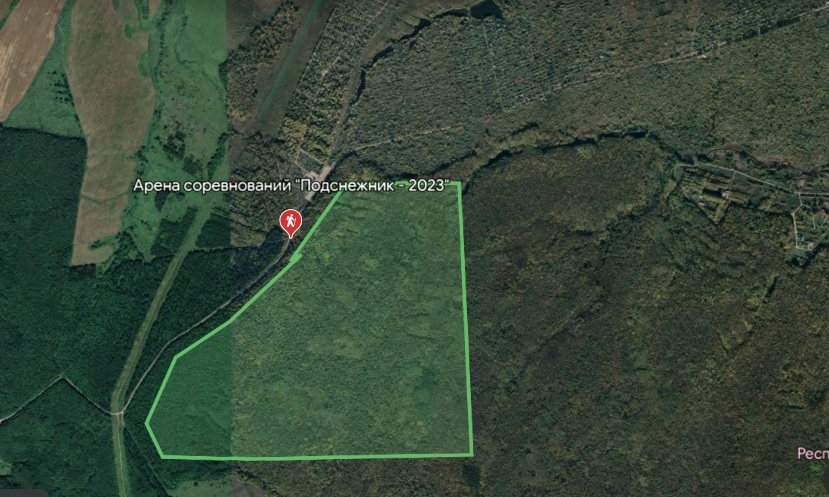 Ждем на старте!!!ГруппыРазмер заявочного взноса за дисциплинуГруппыКросс - классикаМЖ10МЖ12МЖ14МЖ16МЖ18МЖ21МЖ45МЖ55МЖ65 Открытая группа50100150150150250250200150150